“八双筷子一个家”项目进展报告负责人：            唐玉玲                                                                                     日期：      机构名称兰州安宁慧灵心智障碍人士服务中心所在城市兰州家庭名称爱德家家庭类型 □ 新家家庭     □ 持续运营家庭辅导员唐玉玲联系电话13679479746月   份2018年6月本月支出金额进展情况6月爱德家学员生活丰富多彩。尤其值得一提的是社区生活，家庭举办了亲子聚餐、KTV大比拼活动，学员与家长亲情互动，倾情演唱，催人泪下，紧紧拉紧了学员与父母之间的情感学员自主性也很好，家庭例行工作积极按时完成，居家生活能力有所提升，洗漱，打扫卫生，简单厨艺，家电使用，物品整理，着装整理，自我形象提升等等都有一定程度提升，看着学员的进步，成长，我很开心，愿他们能更好，更强大，在自理自立的路上一路前行！6月爱德家学员生活丰富多彩。尤其值得一提的是社区生活，家庭举办了亲子聚餐、KTV大比拼活动，学员与家长亲情互动，倾情演唱，催人泪下，紧紧拉紧了学员与父母之间的情感学员自主性也很好，家庭例行工作积极按时完成，居家生活能力有所提升，洗漱，打扫卫生，简单厨艺，家电使用，物品整理，着装整理，自我形象提升等等都有一定程度提升，看着学员的进步，成长，我很开心，愿他们能更好，更强大，在自理自立的路上一路前行！6月爱德家学员生活丰富多彩。尤其值得一提的是社区生活，家庭举办了亲子聚餐、KTV大比拼活动，学员与家长亲情互动，倾情演唱，催人泪下，紧紧拉紧了学员与父母之间的情感学员自主性也很好，家庭例行工作积极按时完成，居家生活能力有所提升，洗漱，打扫卫生，简单厨艺，家电使用，物品整理，着装整理，自我形象提升等等都有一定程度提升，看着学员的进步，成长，我很开心，愿他们能更好，更强大，在自理自立的路上一路前行！图片展示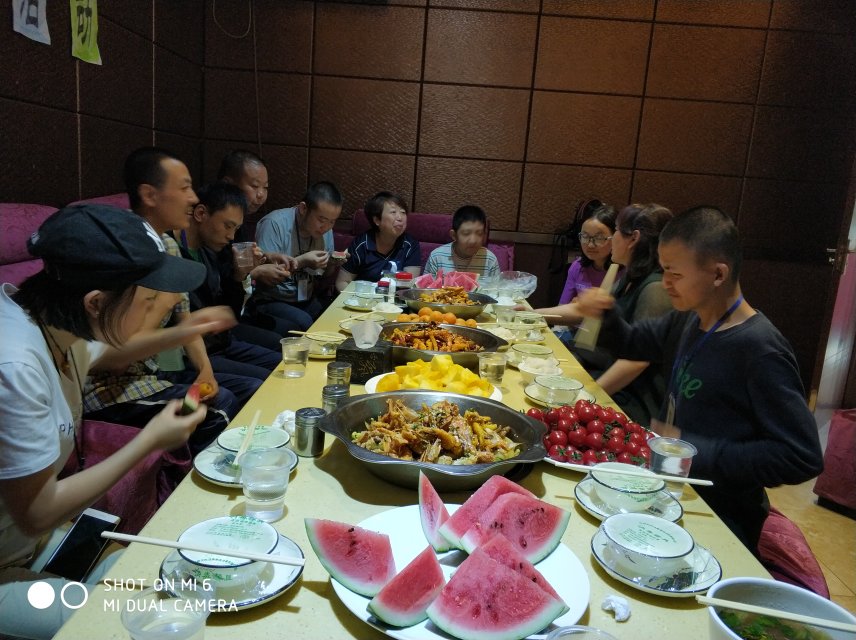 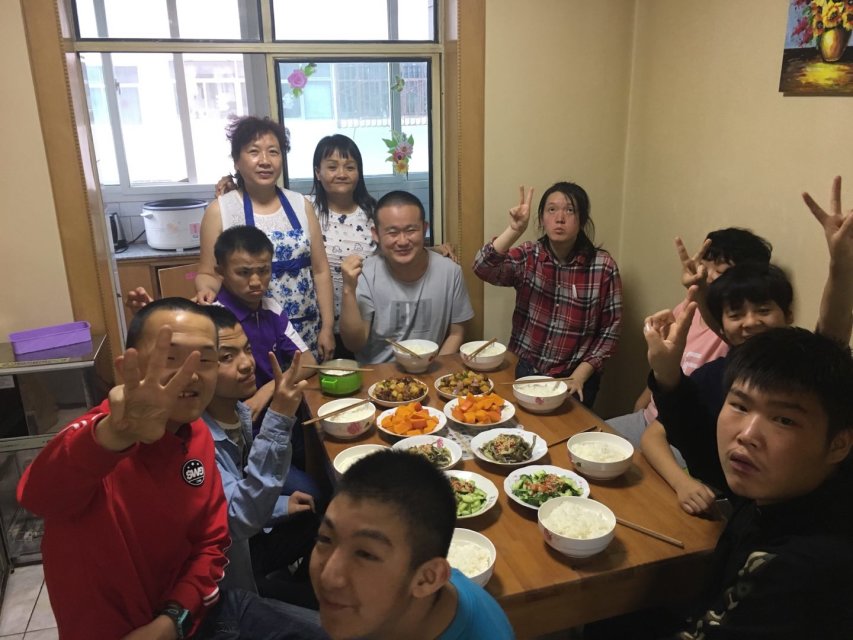 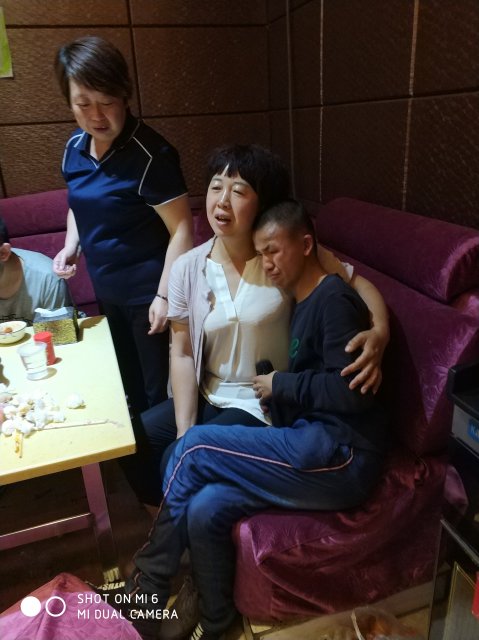 